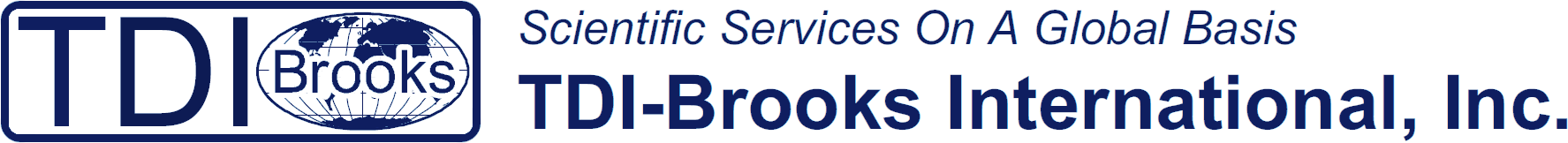 ContractorSafety ProgramQuestionnaireAs a part of our contractor selection process, we require potential contractors to complete a safety program questionnaire.  This helps us evaluate your safety practices and identify any gaps between our safety systems that may need to be addressed. Scan and send a copy of the completed document to the person PortEngineer@tdi-bi.com and copy HSE@tdi-bi.com.  Complete the Contractor’s Response column and provide documents where applicable. The contractor will take prompt action to correct any safety violations to the satisfaction of TDI-Brooks management.  Violation of TDI-Brooks’ policy or any applicable government law or regulation is grounds for cancelation of contract and revocation of access by the offending parties to any TDI-Brooks vessel.CONTRACTOR DETAILSCONTRACTOR DETAILSCompany Name:Company Address:Name of Person Completing this Form:Position Held:Date Questionnaire Completed:Telephone:Fax:E-mail:Name and position of person ultimately responsible for worker safety on this job:Name:Position:Contact information:Phone:Email:Emergency and After Hours contact information#1- Name:Position:Phone:Emergency and After Hours contact information#2- Name:Position:Phone:TopicQuestionContractor’s ResponseContractor’s Response1.  Company Safety PolicyDoes your company have a written safety and health policy?If yes, provide a copy of the policy2.Implementationb)  How does your company assure safety procedures are followed on the work site? (toolbox talks, safety meetings, supervision, inspections, etc.) 3. EvaluationDoes your safety system undergo external or internal audits?  If yes, provide most recent audit.4. Illness/ Injury ReportablesPlease provide statistics for each year of the last two years:F  =  Number of fatalitiesLTI = Number of injuries resulting in employee being unable to work for one or more full days (Lost Time Injuries)NM = Number of near miss reportsYear #1                  F= LTI=NM=Year #2                  F= LTI=NM=5. General Safety Policies/ ProceduresDoes your company have a safety procedures manual?If yes, provide a copy.6. Permits Do you have a written  procedure or require a permit for the following:Lockout/ tagout of energized equipmentHot work  Confined Space EntryWork at HeightsProvide a copy of procedure and permits.7. Confined Space Do you have a policy/ procedure for atmospheric testing of confined spaces before entry? Provide policy.Marine ChemistHow do you ensure the persons conducting the atmospheric testing are trained and qualified to recognize and mitigate the atmospheric hazards of confined spaces?Training Describe the training you provide for your employees who do confined space entry.CommunicationHow do you monitor and communicate with workers in a confined space?Rescue drillsDo you have a confined space rescue team?    If yes, when did they last perform a drill?8.Fire SafetyDo you have a written policy for fire safety related to vessel repair activities?Fire TeamDo you have a designated fire safety team and fire-fighting equipment?If not, how will you deal with a fire?  WeldersHow to you ensure that welders are properly trained?9.  Personal Protective EquipmentTDI-Brooks expects all workers on the site to wear long pants and steel toed shoes.  Additional PPE is required for specified tasks by the PPE Matrix and the JSA.*It is the contractor’s responsibility to provide appropriate PPE to their employeesRefusal to wear required PPE is a refusal to work.